PEMBUATAN PERANGKAT AJAR MULTIMEDIA INTERAKTIF MENGENAI ALAM SEMESTA UNTUK PENDIDIKAN ANAK USIA DINI (STUDI KASUS : PAUD WIJAYA KUSUMAH CIMAHI UTARA)TUGAS AKHIRDisusun sebagai salah satu syarat untuk kelulusan Program Strata 1, Program Studi Teknik Informatika, Universitas Pasundan Bandung oleh :Elin Nurul KarimahNrp. 12.304.0351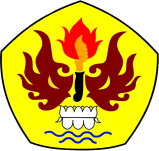 PROGRAM STUDI TEKNIK INFORMATIKAFAKULTAS TEKNIKUNIVERSITAS PASUNDAN BANDUNGMEI 2017